دانشگاه ایلام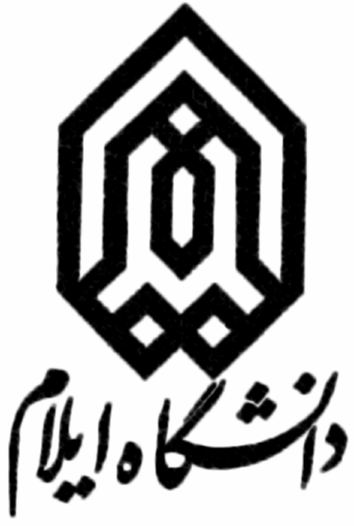 فرم (1) تآییدیه دفاع پایان نامه/رساله – تعیین تاریخ دفاعدانشکده :                                                                  گروه آموزشی :نسخه اول : بایگانی تحصیلات تکمیلی دانشگاهنسخه دوم: آموزش دانشکدهنام و نام خانوادگی :                رشته تحصیلی:                 گرایش:             شماره دانشجویی: تاریخ تصویب پروپوزال در جلسه گروه :                  شماره جلسه :تاریخ درخواست جهت دفاع :                                     امضاء دانشجو:نام و نام خانوادگی :                رشته تحصیلی:                 گرایش:             شماره دانشجویی: تاریخ تصویب پروپوزال در جلسه گروه :                  شماره جلسه :تاریخ درخواست جهت دفاع :                                     امضاء دانشجو:نام و نام خانوادگی :                رشته تحصیلی:                 گرایش:             شماره دانشجویی: تاریخ تصویب پروپوزال در جلسه گروه :                  شماره جلسه :تاریخ درخواست جهت دفاع :                                     امضاء دانشجو:نام و نام خانوادگی :                رشته تحصیلی:                 گرایش:             شماره دانشجویی: تاریخ تصویب پروپوزال در جلسه گروه :                  شماره جلسه :تاریخ درخواست جهت دفاع :                                     امضاء دانشجو:این قسمت توسطدانشجو تکمیل شود....................................................................................................................................................................................................................................................................................................................................................................................................................................................................................................................................................................................................................................................................................................................................................................................................................................................................................................................................................................................................................................................................................................................................................................................................................................................................................................................................................................................................................................................................................................................................................................................................................................................................................................................................................................................................................................................................................................................................................................................................................................................................................................................................................................................................................................................................................................................................................................................................................................................................................................................................................................................................................................................................................................................................................................................................................................................................................................................................................................................................................................................................................................................................................................................................................................................................................................................................................................................................................................................................................................................................................................................................................................................................................................................................................................................................................................................................................................................................................................................................................................................................................................................................................................................................................................................................................................................................................................................................................................................................................................................................................................................................................................................................................................................................................................................................................................................................................................................................................................................................................................................................................................................................................................................................................................................................................................................................................................................................................................................................................................................................................................................................................................................................................................................................................................................................................................................................................................................................................................................................................................................................................................................................................................................................................................................................................................................................................................................................................................................................................................................................................................................................................................................................................................................................................................................................................................................عنوان پایان نامه/رساله امضاء  راهنما (اول ):                                              امضاء  راهنمای دوم :امضاء مشاور اول:                                                  امضاء مشاور دوم: امضاء  راهنما (اول ):                                              امضاء  راهنمای دوم :امضاء مشاور اول:                                                  امضاء مشاور دوم: امضاء  راهنما (اول ):                                              امضاء  راهنمای دوم :امضاء مشاور اول:                                                  امضاء مشاور دوم: امضاء  راهنما (اول ):                                              امضاء  راهنمای دوم :امضاء مشاور اول:                                                  امضاء مشاور دوم:تأیید و امضاء  اساتید راهنما و مشاورنام و نام خانوادگی کارشناس تحصیلات تکمیلی دانشکده :                                      امضاء /مهر آموزش : نام و نام خانوادگی کارشناس تحصیلات تکمیلی دانشکده :                                      امضاء /مهر آموزش : نام و نام خانوادگی کارشناس تحصیلات تکمیلی دانشکده :                                      امضاء /مهر آموزش : نام و نام خانوادگی کارشناس تحصیلات تکمیلی دانشکده :                                      امضاء /مهر آموزش : گزارش آموزش دانشکده(پرونده آموزشی دانشجو ی متقاضی دفاع مورد بررسی دقیق قرار گرفت، فاقد نقص است)ملاحضات/امضاء*اجازه دفاع:سمتنام و نام خانوادگیهیآت برگزار کننده جلسه دفاعدارد                 ندارد1- هیآت برگزار کننده جلسه دفاعدارد                 ندارد2- هیآت برگزار کننده جلسه دفاعدارد                 ندارد3- هیآت برگزار کننده جلسه دفاعدارد                 ندارد4- هیآت برگزار کننده جلسه دفاعدارد                 ندارد5- هیآت برگزار کننده جلسه دفاعدارد                 ندارد6- هیآت برگزار کننده جلسه دفاعدارد                 ندارد7-هیآت برگزار کننده جلسه دفاع* مجوز دفاع به منزله ورود به مراحل بعدی پایان نامه/رساله بوده، متضمن تأیید نهایی علمی و محتوایی آن نیست* مجوز دفاع به منزله ورود به مراحل بعدی پایان نامه/رساله بوده، متضمن تأیید نهایی علمی و محتوایی آن نیست* مجوز دفاع به منزله ورود به مراحل بعدی پایان نامه/رساله بوده، متضمن تأیید نهایی علمی و محتوایی آن نیست* مجوز دفاع به منزله ورود به مراحل بعدی پایان نامه/رساله بوده، متضمن تأیید نهایی علمی و محتوایی آن نیست* مجوز دفاع به منزله ورود به مراحل بعدی پایان نامه/رساله بوده، متضمن تأیید نهایی علمی و محتوایی آن نیستتاریخ:                              روز :                                    ساعت :                                             مکان :تاریخ:                              روز :                                    ساعت :                                             مکان :تاریخ:                              روز :                                    ساعت :                                             مکان :تاریخ:                              روز :                                    ساعت :                                             مکان :تعیین تاریخ دفاع توسط مدیر گروه نام و نام خانوادگی مدیر گروه :                              تاریخ :                             امضاء / مهر مدیر گروه                                                                    امضاء/مهر معاون آموزشی دانشکده :نام و نام خانوادگی مدیر گروه :                              تاریخ :                             امضاء / مهر مدیر گروه                                                                    امضاء/مهر معاون آموزشی دانشکده :نام و نام خانوادگی مدیر گروه :                              تاریخ :                             امضاء / مهر مدیر گروه                                                                    امضاء/مهر معاون آموزشی دانشکده :نام و نام خانوادگی مدیر گروه :                              تاریخ :                             امضاء / مهر مدیر گروه                                                                    امضاء/مهر معاون آموزشی دانشکده :تأییدیه برگزاری جلسه دفاعنام و نام خانوادگی:                                                       امضاء :نام و نام خانوادگی:                                                       امضاء :نام و نام خانوادگی:                                                       امضاء :نام و نام خانوادگی:                                                       امضاء :تعیین ناظر تحصیلات تکمیلی (با هماهنگی مدیریت تحصیلات تکمیلی)این فرم با بررسی و نظارت مستمر مدیر گروه تکمیل شده، مسئولیت اجرای آن به عهده  ایشان استاین فرم با بررسی و نظارت مستمر مدیر گروه تکمیل شده، مسئولیت اجرای آن به عهده  ایشان استاین فرم با بررسی و نظارت مستمر مدیر گروه تکمیل شده، مسئولیت اجرای آن به عهده  ایشان استاین فرم با بررسی و نظارت مستمر مدیر گروه تکمیل شده، مسئولیت اجرای آن به عهده  ایشان استاین فرم با بررسی و نظارت مستمر مدیر گروه تکمیل شده، مسئولیت اجرای آن به عهده  ایشان استنظر مدیریت تحصیلات تکمیلی دانشگاه :  1-  قابل قبول  2- غیر قابل قبول  نوع نقص پروند:امضاء/مهر مدیر تحصیلات تکمیلی دانشگاه :نظر مدیریت تحصیلات تکمیلی دانشگاه :  1-  قابل قبول  2- غیر قابل قبول  نوع نقص پروند:امضاء/مهر مدیر تحصیلات تکمیلی دانشگاه :نظر مدیریت تحصیلات تکمیلی دانشگاه :  1-  قابل قبول  2- غیر قابل قبول  نوع نقص پروند:امضاء/مهر مدیر تحصیلات تکمیلی دانشگاه :نظر مدیریت تحصیلات تکمیلی دانشگاه :  1-  قابل قبول  2- غیر قابل قبول  نوع نقص پروند:امضاء/مهر مدیر تحصیلات تکمیلی دانشگاه :بررسی توسط مدیریت تحصیلات تکمیلی دانشگاه (2 هفته قبل از جلسه دفاع)